НАРОДНО ЧИТАЛИЩЕ „ОТЕЦ ПАИСИЙ 1927г.” СЕЛО ГУМОЩНИК, ОБЩИНА ТРОЯН, ОБЛАСТ ЛОВЕЧ/ 0879077729; e-mail:  otec_paisiy1927@abv.bgО   Т   Ч   Е   ТЗА ДЕЙНОСТТА ПРЕЗ ИЗТЕКЛАТА 2018  ГОДИНАНародните читалища са уникална българска културна организация, непозната никъде другаде по света. Организация за привличане на хора от най-ранна възраст за цял живот. За обучение, образоване, развиване на таланти, поддържане на
клубове по интереси и т.н. Народните читалища повече от  век са уникални и желани от хората, винаги приспособяваща се към промените на времето, като дават своя принос за културния напредък на нацията. Всяко българско сърце е преливало от гордост и преклонение пред тази уникална народна светиня, събрала в едно твърдостта на българина, жаждата за знания и вяра в утрешния ден. Времето ни налага да се усвояват нови, съвременни виждания за развитието на читалището. Много обстоятелства от днешния ден ни налагат ново отношение към читалищната дейност, за да се приобщават младите хора и да се насърчава стремежа на новите поколения за дела в полза на обществото. През 2018 година читалището ни се развиваше в няколко насоки:	А. Библиотечна дейност.	Б. Обществено културна дейност.	В. Паметници на културата и музейно делоБИБЛИОТЕЧНА ДЕЙНОСТ:	Читалището поддържа библиотека, читалня и книгохранилище, които са в слънчеви и просторни помещения, изцяло обновени и преустроени. След спечелени проекти години наред и многобройни дарения, книжният фонд в библиотеката се обнови и обогати с разнообразна литература. Фондът ни нарасна на 7970 тома. Дарените книги на читалището през изтеклата година са много. Поради липса на стелажи, част от новите книги не са заведени в библиотечния фонд. Благодарни сме на всички наши приятели и гости, които дариха книги на библиотеката.Броят на читателите ни е 153, от тях до 14 години са 63. Заетите библиотечни документи са 1563 тома.  Посещенията са 1393. Броят на читалищните членове е 102. Библиотеката се посещава системно през летния сезон, когато се завръщат децата и летуващите.Библиотеката разполага с шест стационарни компютъра  - три от тях са по проекта към „Глобални библиотеки”, а останалите три са получени като дарение. Разполагаме също с мултимедия, принтер, скенер и копирна машина. Ползва се и ламинатор.В БИБЛИОТЕКАТА СЕ ИЗВЪРШВА СЪЩО ТАКА- Библиотечно информационно обслужване			- информационни продукти	- Информационни технологии, Чрез създаване и поддържане на социалните мрежи: https://www.facebook.com/angelina.gumoshtnikhttps://www.facebook.com/OtecPaisiy1927,Създадохме и четири страници за всяка забележителност, които обновяваме редовно.Народно читалище Отец Паисий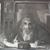 Старата глинена къща - Лакарево.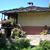 Килийно училище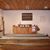 Църква "Св. Николай - летни"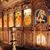  Чрез социалните мрежи много хора  от България и извън пределите и научиха за малкото село Гумощник с богата история.Снимковият материал е подреден в над 40 албума. Ежеседмично допълваме и обогатяваме съдържанието на разделите: „Спомен към миналото” /сканиране и качване на стари снимки/, „Посетители читалище”, „Посетители Църковно училищния комплекс”, „Посетители Старата глинена къща”, „И в Гумощник - предай нататък”, „Дарения”, „Красота”, „Билките и гъбите в Гумощник”, „Панорама”, „Из село”, „История на село Гумощник”, „Поучителни сказки”, „Титаник”, „Тъжни събития”, „Забележителностите на село Гумощник”, „За животните с любов”, „Галерията на местния художник Цанко Маринов”, първи март, трети март и др.И клипчета с всички забележителности на селото: http://youtu.be/_uql5q-z68Y  ГУМОЩНИК – ЧАСТИЧКА ОТ РАЯhttp://youtu.be/_uql5q-z68Y  - ГУМОЩНИК			- устни справки и консултации			- писмени справки на дадени теми			- изпращане на информационни материали			- ксерокопиране, ламиниране и др.			- Комплектуване и каталогизация			- Опазване на библиотечните фондове			- Подготовка и участие в библиотечни програмиУдоволствие е през летния сезон да се наблюдава библиотеката препълнена с посетители – едни четат, други работят на компютрите, малките на детската масичка рисуват и играят. ОБЩЕСТВЕНО КУЛТУРНА ДЕЙНОСТ:Читалищата са съхранявали и съхраняват много от богатите традиции и обичаи, сраснали се с трудовия българин. Някои от празниците, за които читалището е създало организация за провеждане или е участвало съвместно с кметствто и пенсионерския клуб са: Бабин ден 19 февруари - направен кът в памет на Васил Левски;Първи март – украсяване ябълковото дръвче и фасадата пред читалището;Трети март – шествие от Гумощник до махала Селци /поднасяне венци и цветя на войнишките паметници /;Осми март;Благовещение;Оругльоване;2 април- международен ден на детската книга – четене на любима книжка с децата;Връбница в църквата. Великденски празници. Положихме и начало на компютърен курс за начинаещи;Включваме се в инициативата „Да почистим Гумощник за един ден”; Съвместно - кметство, пенсионерски клуб, инициативен комитет и читалище организирахме майски празник на селото под надслов „Гумощник – любимо мое село”. 9 май – храмовия празник на църквата „Св. Николай – летни”;24 май  - Ден на българската просвета и култура 1 юни – С групи деца от Троянски училища отбелязахме ден на детето, като пяха, рецитираха, рисуваха и играха на воля в църковно училищния комплекс и глинената къща. В читалището - подреден кът с рисунки на деца. През летния сезон децата се включват активно  по избор „Рисувай с мен”, „Да прочетем любима книжка” и др. 2 юни – авто поход от читалището с. Гумощник до мах. Селци за  поднасяне на венци и цветя на паметниците на загиналите във войните - махала Селци;15 август - Успение Богородично в църква „Св. Николай – летни”;1 ноември – Ден на будителите, учители и ученици от Черни осъм гостуваха в килийното училище.22 септември –Ден на независимостта. Последната седмица на месец септември - Участие взехме в есенния фестивал на сливата в гр. Троян с традиционното сватбарско жито. Декември – украсихме читалищната сграда за коледно новогодишните празници.6 декември в църквата „Св. Николай – летни”На Игнажден коледно новогодишен празник На 31 декември Група французи ни посетиха в навечерието на нова година, а от 21:00 до 02:30 часа читалището беше отворено заедно да си  честитим Новата годинаПродължаваме събирането на краеведски материали, снимки и др. исторически ценности.ДАРЕНИЯОтделяме специално място за дарителите, а те не са малко.Белене – учителка дари две нейни книги, Харалан Недев –книги, Георги Андреев от Плевен с вила в Лакарево - 1 книга, Лидка и Драго многобройна литература, Мирослав Нейков –книги на покойния Дойчо Бояджиев, Велизар Енчев – многобройна и безценна литература, Пенка и Станимир – литература, родопски одеала и килими за килийното училище, Слави Трифонов и Ку-ку бенд – два диска с песни за Б-я, Павел Александров – люлката пред читалището. Читалището добре работи с много институции, като Кметство Гумощник, пенсионерски клуб, читалища, Община Троян, МНХЗПИ и др.ПАМЕТНИЦИ НА КУЛТУРАТА И МУЗЕЙНО ДЕЛО:	Гордост за селото са паметниците на културата оставени от прадедите ни, реставрирани, консервирани и съхранени до наши дни. Полагаме грижи за поддържане на целия църковно училищен комплекс. При честите посещения на гости на селото, секретар библиотекарят придружава посетителите като отваря обектите и поднася информацията за история на селото под формата на екскурзоводски беседи. Посещенията са на църквата, килийното училище, музейната сбирка и галерията,. Наред с другите забележителности включихме и възможността за разглеждане на „Старата глинена къща” в махала Лакарево. В реставрираната местна къща е онагледен стария бит на гумощнерина и се дава образна препратка към произхода на Гумощник. Показани са както традиционни, така и уникални предмети от домакинството, способстващи за получаване на нови знания за посетителите. През 2018 година много нови посетители ни откриха , предавайки си от уста на уста за уникалната ни панорама и многото забележителности в малкото село Гумощник. Посетители, които  си тръгват от селото отнасят със себе си незабравими мили спомени към тези наши светини и като цяло към Гумощник и добротата на балканджиите и с послеслов, че пак ще ни посетят. Потвърждение за това намираме на всяка страница като разтворим книгите за впечатления в читалище, църква, килийно училище и глинената къща. Посетителите са от: Перник, София, Стара Загора, Деца от „Климент Охридски” – Троян , деца от ОУ „Иван Хаджийски”, Шумен, , Свищов, деца от училище „Васил Левски” – Троян, деца от Орешак, училище „Христо Ботев” – Троян, Англия, Габрово, Сърбия, Батак, Карайсен, Недан, Бутово, Бяла черква, Павликени, Белгия, Българка и Австриец, Русе, Горна Оряховица, Община Левски, Корпус от руснаци, немци и французи, Варна, Каварна,  Плевен, Варна, доктори от цяла България, от Вашингтон, Япония, СА Щати, Испания – Мадрид, Ньо Йорк, Охайо, Колумбия, Нова Зенландия, Полша и направиха и излъчиха филм за Гумощник, Ямбол, Пловдив, Силистра, Попово, Учители от Плевен, Русе, Добрич, Нова телевизия, Лясковец, Кърджали, Велико Търново, пътуващ семинар от цяла България, Ловеч, Лешница, деца от Черни  Осъм, деца от училище в Априлци, в деня на учителя ученици и учители от Дебнево, Казанлък, Севлиево, Българско Национално Радио, БТА, Белене, Славяново и др.Всички посещения в Гумощник са документирани в албуми.        Читалището остава отворено за всякакви инициативи, въпроси, помощи, порицания и др.Председател:					  Велислава ПетроваИзготвил : Ангелина ГеоргиеваСекретар на Читалище Отец Паисий 1927 г.”